Datenschutzerklärung des TuS Halver 1848 e. V.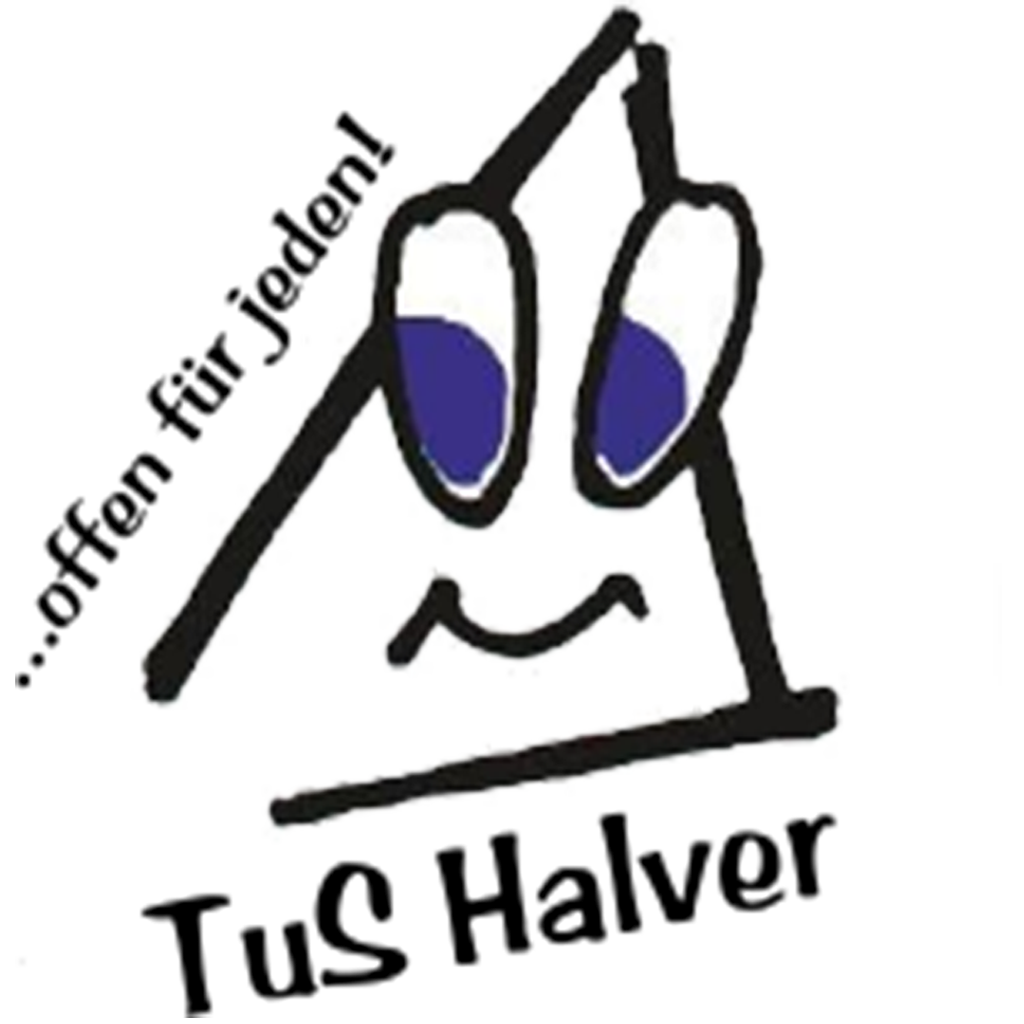 Kölner Str. 48 - 58553 Halver - www.tus-halver.de - tus_halver@gmx.deVorname ______________________________________________________________Name ______________________________________________________________E-Mail ______________________________________________________________Abteilung/Sportart ______________________________________________________________Ich stimme der Speicherung, Verarbeitung und Nutzung meiner personenbezogenen Daten zu,soweit es für Vereins-/Verbandszwecke erforderlich ist (siehe Datenschutzerklärung).___________________ ________________________________________________________Ort, Datum                     Unterschrift (bei Minderjährigen des Erziehungsberechtigten)Datenschutz-Erklärung§1 Mit dem Beitritt eines Mitglieds nimmt der Verein Name, Vorname, Geburtsdatum, Telefonnummer, E-Mail-Adresse, Wohnadresse und Bankverbindung des Beitretenden auf. Diese Informationen werden in den EDV-Systemen des TuS Halver gespeichert. Jedem Vereinsmitglied wird dabei eine Mitgliedsnummer zugeordnet. Die personenbezogenen Daten werden dabei durch geeignete technische und organisatorische Maßnahmen vor der Kenntnisnahme Dritter geschützt. Sonstige Informationen zu den Mitgliedern und Informationen über Nichtmitglieder werden von dem Verein grundsätzlich nur verarbeitet oder genutzt, wenn sie zur Förderung des Vereinszweckes nützlich sind und keine Anhaltspunkte bestehen, dass die betroffene Person ein schutzwürdiges Interesse hat, das der Verarbeitung oder Nutzung entgegensteht (z. B. Presseberichte und Bilder). §2 Nur Vorstandsmitglieder und sonstige Mitglieder, die im Verein eine besondere Funktion ausüben, welche die Kenntnis bestimmter Mitgliederdaten erfordert, erhalten eine Mitgliederliste mit den benötigten Mitgliederdaten ausgehändigt. §3 Der Verein informiert die örtliche Presse über besondere Ereignisse. Solche Informationen werden auch auf den Internetseiten des Vereins veröffentlicht. Das einzelne Mitglied kann jederzeit gegenüber dem Vorstand Einwände gegen eine solche Veröffentlichung seiner personenbezogenen Daten und Bilder erheben bzw. seine erteilte Einwilligung in die Veröffentlichung im Internet widerrufen. Im Falle eines Einwandes bzw. Widerrufs unterbleiben weitere Veröffentlichungen zu seiner Person. Personenbezogene Daten des widerrufenden Mitglieds werden von der Homepage des Vereins entfernt. §4 Bei Austritt werden die unter §1 genannten Daten des Mitglieds aus dem Mitgliederverzeichnis gelöscht. Personenbezogene Daten des austretenden Mitglieds, die die Kassenverwaltung betreffen, werden gemäß den steuergesetzlichen Bestimmungen bis zu zehn Jahre ab der schriftlichen Bestätigung des Austritts durch den Vorstand aufbewahrt.